МУНИЦИПАЛЬНОЕ БЮДЖЕТНОЕ ДОШКОЛЬНОЕ ОБРАЗОВАТЕЛЬНОЕ УЧРЕЖДЕНИЕ  ДЕТСКИЙ САД «ТЕРЕМОК»  с. САЙЛЫГ.Конспект занятияпо опытно-экспериментальной деятельности на тему: « Мы изучаем воду»Воспитатель: Намажай. К.К. МБДОУ д/с « Теремок» с. Сайлыг.2014г Тема: «Мы изучаем воду»Цель: познакомить детей с основными свойствами воды. Программные задачи: - познакомить детей с основными свойствами воды: прозрачность; вода меняет цвет; вода может быть растворителем, вода жидкая и не имеет формы. - развивать познавательную активность детей в процессе экспериментирования;- закреплять умение работать с прозрачной посудой: стаканчиками, палочками;- развивать умственные операции: сравнение, обобщение, способность анализировать;- активизировать и обогащать словарь детей, развивать связную речь, умение рассуждать, делать выводы;- стимулировать самостоятельное формулирование выводов. - воспитывать бережное отношение к воде. - воспитывать умение работать в коллективе, договариваться.Материалы и оборудование:Демонстрационный материал: картинки – отгадки, схемы – выводы для экспериментов, емкости разной формы, песок, сахар, ложка для размешивания, емкости разной формы, пластиковые баночки с водой, аудио запись для физкультминутки. Раздаточный материал: шапочки, пластиковые баночки по три на каждого ребенка: с водой, с молоком, ложечки, кисти, краска гуашь, ХОД ЗАНЯТИЯ-Ребята, сегодня к нам снова пришли гости, давайте дружно поздороваемся. -Сегодня у нас необычный день. Мы будем с вами играть в очень интересную игру, которая называется «Ученые – исследователи».-А вы знаете, кто такие ученые? /ответы детей/.- Вот мы сейчас станем настоящими учеными – исследователями, но для этого нужно сначала отгадать загадки:/после каждой отгаданной загадки, на доску вывешивается картинка с отгадкой/1. Течёт, течёт не вытечетБежит, бежит не выбежит (Река). 2. Шириною широко,Глубиною глубоко, День и ночь о берег бьётся,Из него вода не пьётся, потому что не вкусна – И горька, и солона. (Море). 3. В голубенькой рубашке Бежит по дну овражка (Ручеёк). 4. Кто это такой садовник?Полил вишню и крыжовник,Полил сливы и цветы, Вымыл травы и листы.А как сумерки настали,Нам по радио сказали,Что и завтра к нам придетИ польет наш огород. (Дождь). 5. Все обходят это место.Здесь земля – Как будто тесто,Здесь осока, кочки, мхи…Нет опоры для ноги. (Болото). Воспитатель: Вот молодцы, все загадки отгадали правильно!Скажите, ребята, о чем же все эти загадки? Дети: о воде Воспитатель: Да, верно, о воде. И вот сейчас мы станем настоящими исследователями воды.Воспитатель дает установку на внимание, осанку.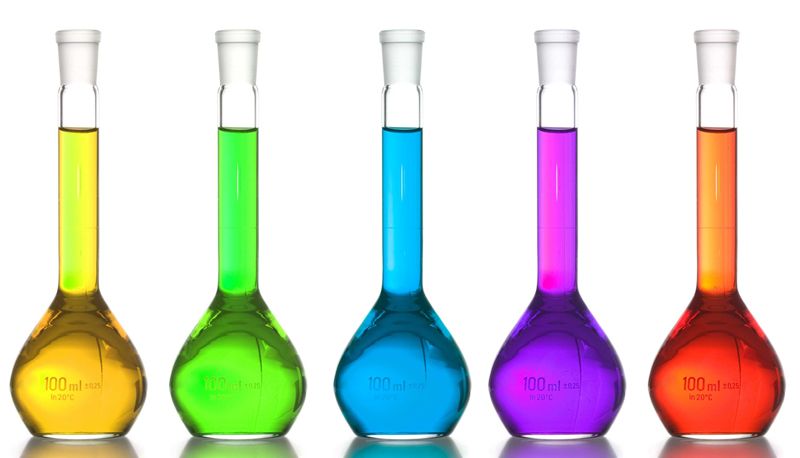 Воспитатель: -Нет ни одного живого организма, который может прожить без воды. Вода бывает разная: морская солёная и речная пресная. Вода настоящая волшебница. Она умеет превращаться и изменяться, она обладает разными свойствами. - Вот и мы сейчас как настоящие ученые и будем разбираться, действительно ли вода – волшебница.Итак, приступим к исследованию.Воспитатель: - первым делом, мы узнаем, что вода – жидкая, может течь. Не имеет формы.  Воспитатель аккуратно переливает воду из одного стакана в другой. Воспитатель: Вода льется? Почему? Потому что она жидкая. Если бы вода не была жидкой, то она не смогла бы течь в реках и ручейках, не текла бы из крана. Поскольку вода жидкая, может течь, ее называют жидкостью. Вода – жидкая, она не имеет формы, поэтому она может принимать форму сосуда, в которую её наливают. Например, если налить воду в круглую колбу, то вода тоже «круглая», а если в длинную узкую колбу, то вода тоже «узкая», или даже может быть «квадратной». - Что можно сказать в результате этого исследования?/ответы детей/- Правильно. Первое изученное и проверенное свойство воды – жидкая. А чтобы вам лучше запомнить, я приготовила специальные схемы.Вывешивается схема – вывод.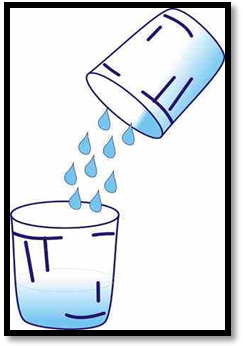 Воспитатель – Следующий вопрос исследования: вода прозрачная или нет?     /Перед детьми стоят два стаканчика: один с водой, другой – с молоком. В оба стаканчика положить по ложечке/. Воспитатель: Перед вами, ребята, стоят два стаканчика: с водой и молоком, положите в каждый стаканчик по ложечке. В каком  из стаканчиков ложка видна, а в каком – нет? Почему? - Да, вы правы, следующее проверенное свойство воды: прозрачность.Выслушиваются ответы детей и делается вывод, что ложку через воду увидеть можно, следовательно, вода прозрачная, а молоко – нет. Вывешивается соответствующая карточка – схема.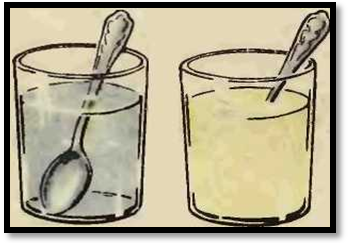 Воспитатель: - всем нужен отдых, даже ученым, и сейчас наша команда исследователей тоже будет отдыхать.Физкультминутка:Проводится музыкальная физкультминутка «Капельки» Воспитатель: Отдохнули? Продолжим научную работу.- Может ли вода быть растворителем или нет? Воспитатель ставит два стаканчика с водой. В один из них положит песок пробует размешать его ложкой. Воспитатель: Что получается? Растворился песок или нет? Возьмем другой стаканчик и насыплем в него ложечку сахарного песка, размешаем его. Что теперь произошло? В каком из стаканчиков песок растворился? Что сделали и к какому выводу пришли? Дети рассказывают, приходят к выводу, что вода частично является растворителем. Вывешивается соответствующая карточка схема.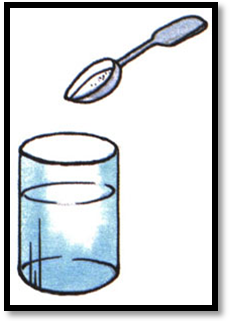 Воспитатель: - Еще одно свойство, которое мы изучим: может ли вода менять цвет?Перед вами лежат кисточки, но они не простые, а волшебные, опустите кисточки в стакан с водой, помойте в воде кисточку, и посмотрите, что получится.В стаканчике с водой дети моют кисть с гуашевой краской.Воспитатель: - Что произошло? Краска не просто растворилась, но и окрасила воду. Вот вода, какая волшебница! Она может менять цвет. Что можно сказать в этом случае?Опрашивается несколько детей. Воспитатель: - правильно: вода может менять цвет.Вывешивается соответствующая карточка схема.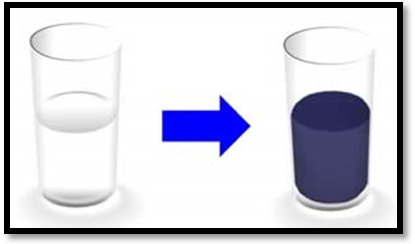 Воспитатель: Ребята, мы сегодня замечательно потрудились, а  давайте еще раз вспомним, что сегодня мы изучали и что нового узнали. /Дети делают общий вывод: вода – жидкая, прозрачная, может менять цвет, частично является  растворителем используя карточки - схемы /. Воспитатель: Мы с вами узнали много нового и интересного! Вам понравилась наша игра?  Мы с вами обязательно еще в такую игру поиграем.